Ответы выделять красным жирным прямо в тексте14) Два бегуна живут друг от друга в 33 милях. Один бежит со скоростью 8 км в час, второй 6 км в час.Если первый начнет бежать в сторону второго, а через два часа второй начнет бежать к первому, Сколько часов уже будет бежать первый на момент встречи? *15) x - 3√ x  - 18 = 0: *
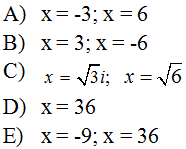 16) t2 + 5t = 0.: *17) Решить.: *
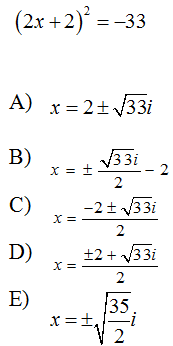 18): *
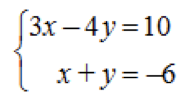 19) Записать систему линейных уравнений по матрице. Решить. .: *
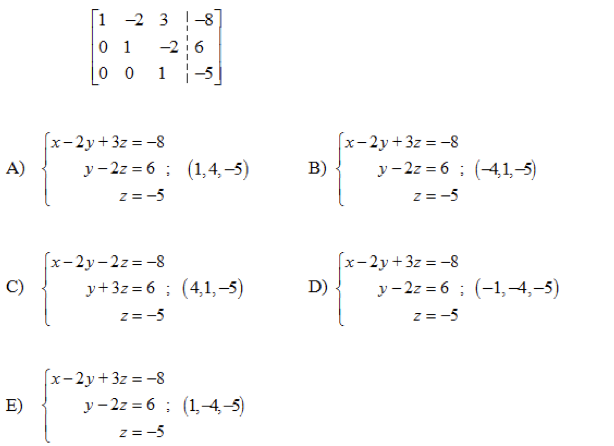 20) y = x2 + 1.: *
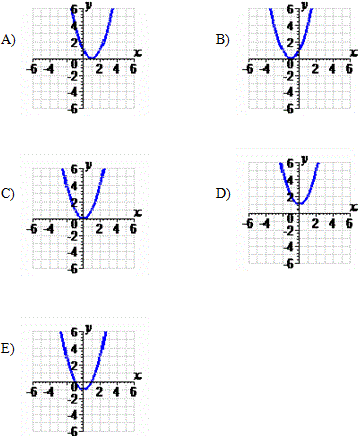 21): *
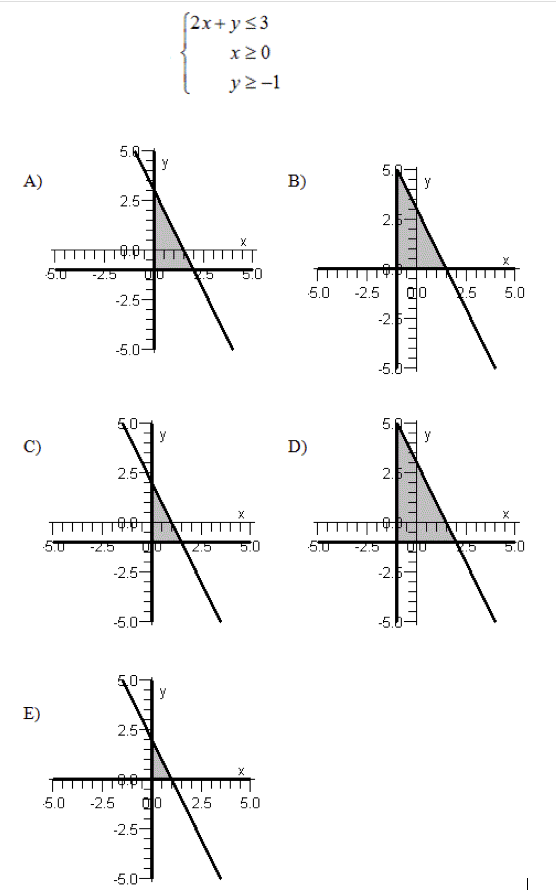 22) Решить. 7(x + 2) ≥ 4(x + 9): *23) Упростить. (5ex)4: *24) Упростить.: *
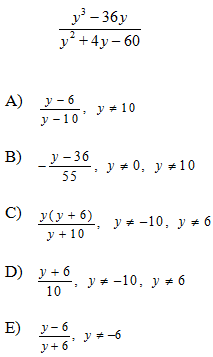 25) Посчитать и упростить.: *
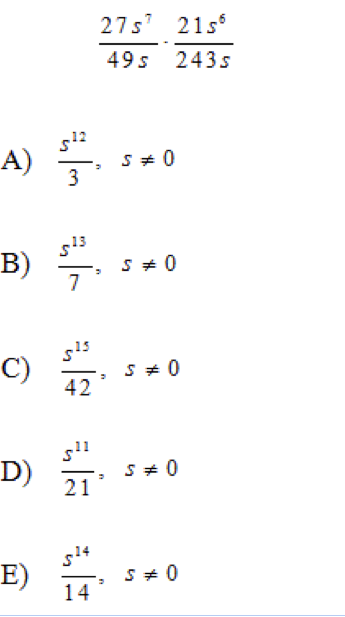 26) Посчитать тангенс угла наклона 10x + 7y = 6?: *27): *
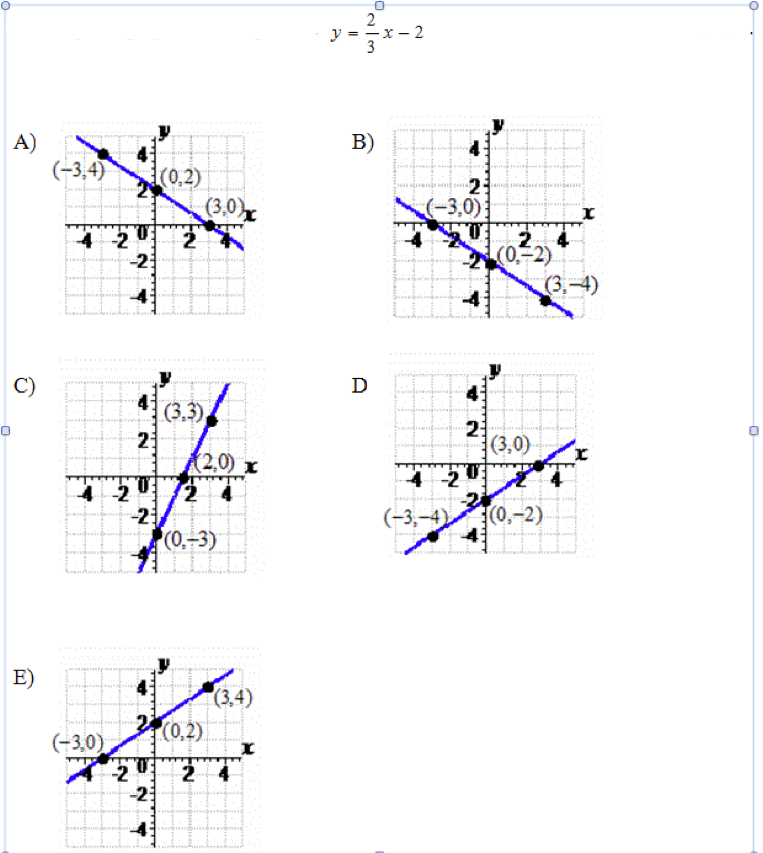 28) Определить пересечения оси для: -3x + 2y – 12 = 0.: *29) Написать уравнение для прямой которая перпендикулярна прямой -5x + 8y = - 1 через (–2, 1)?: *30) В первый день было продано билетов на  $1,430 и во вторую на $2,070. Было продано 120 детских билетов и 110 взрослых в первую ночь и 160 детских и 170 взрослых во вторую. Найти стоимость детского билета.: *31). 4y2 + 12y + 8: *32) Буквы написаны на кусках бумаги и положены в пакет. Если вытащить одну бумажку какая вероятность что на бумажке будет ‘a’, ‘e’, ‘i’, ‘o’ или ‘u’.: *33) Какие значения b образуют квадратный трехчлен 16z2 + bz + 25?: *